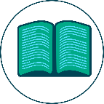 Na základě fotografií uveďte, jaké lidské aktivity ohrožují tropický deštný les. Fotografie světových tropických deštných pralesů mapují jejich současný vzhled a zachycují jejich mizející krásu. Vyjadřují kontrast mezi zidealizovaným obrazem nedotčeného a lidskou činností zdevastovaného tropického deštného lesa. U každé fotografie je uveden stručný popis jejího obsahu.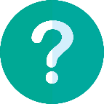 Doplňte do rámečků s pomocí nápovědy chybějící názvy tropických deštných lesů ve světě.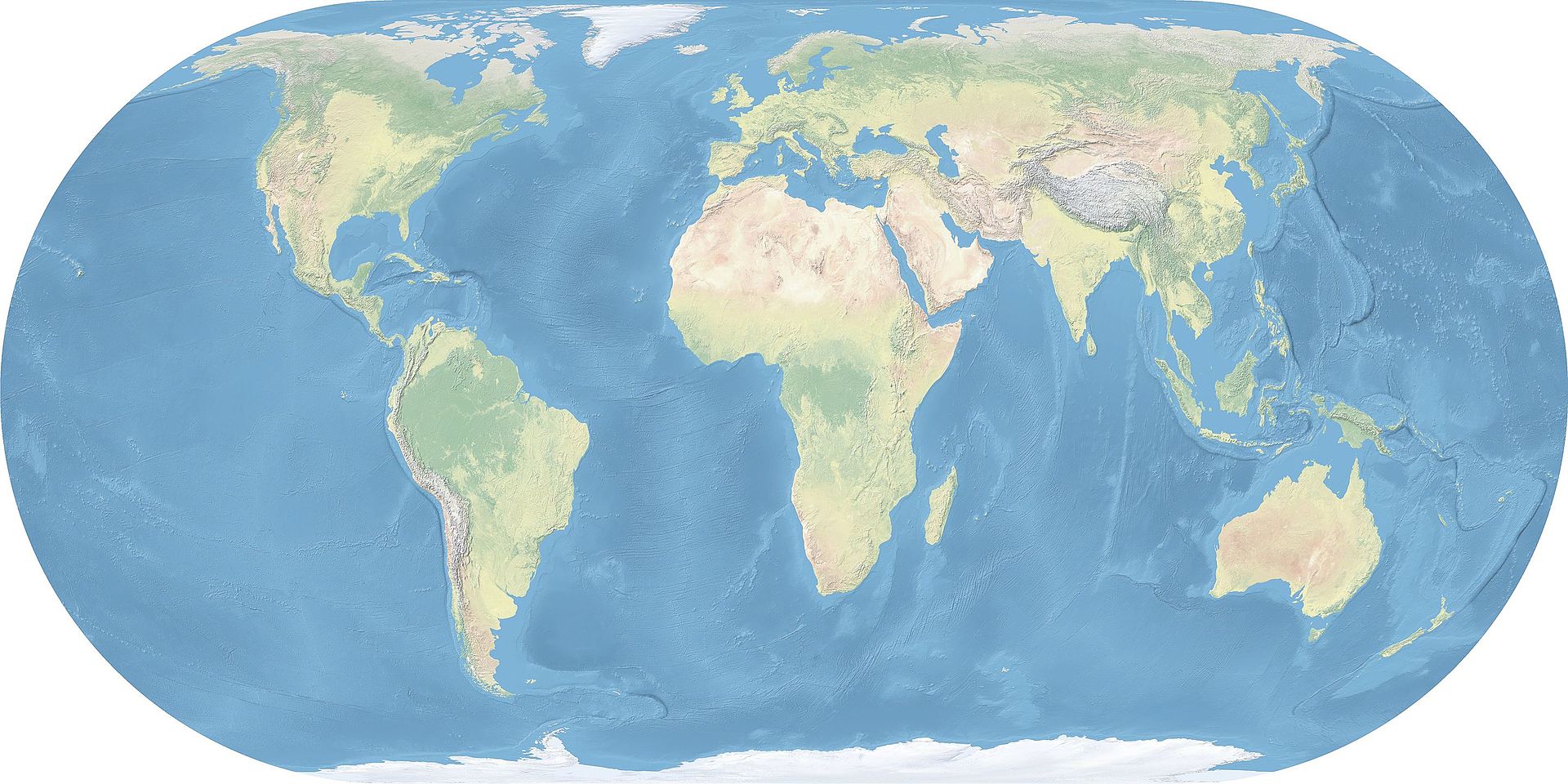 Jíme, pijeme, nakupujeme a často nemáme ani tušení, odkud surovina, výrobek, potravina pochází.Rozdělte předměty z papírové tašky na dvě hromádky podle toho, zda jste přesvědčeni, že jsou propojeny s tropickým deštným lesem, či nikoliv.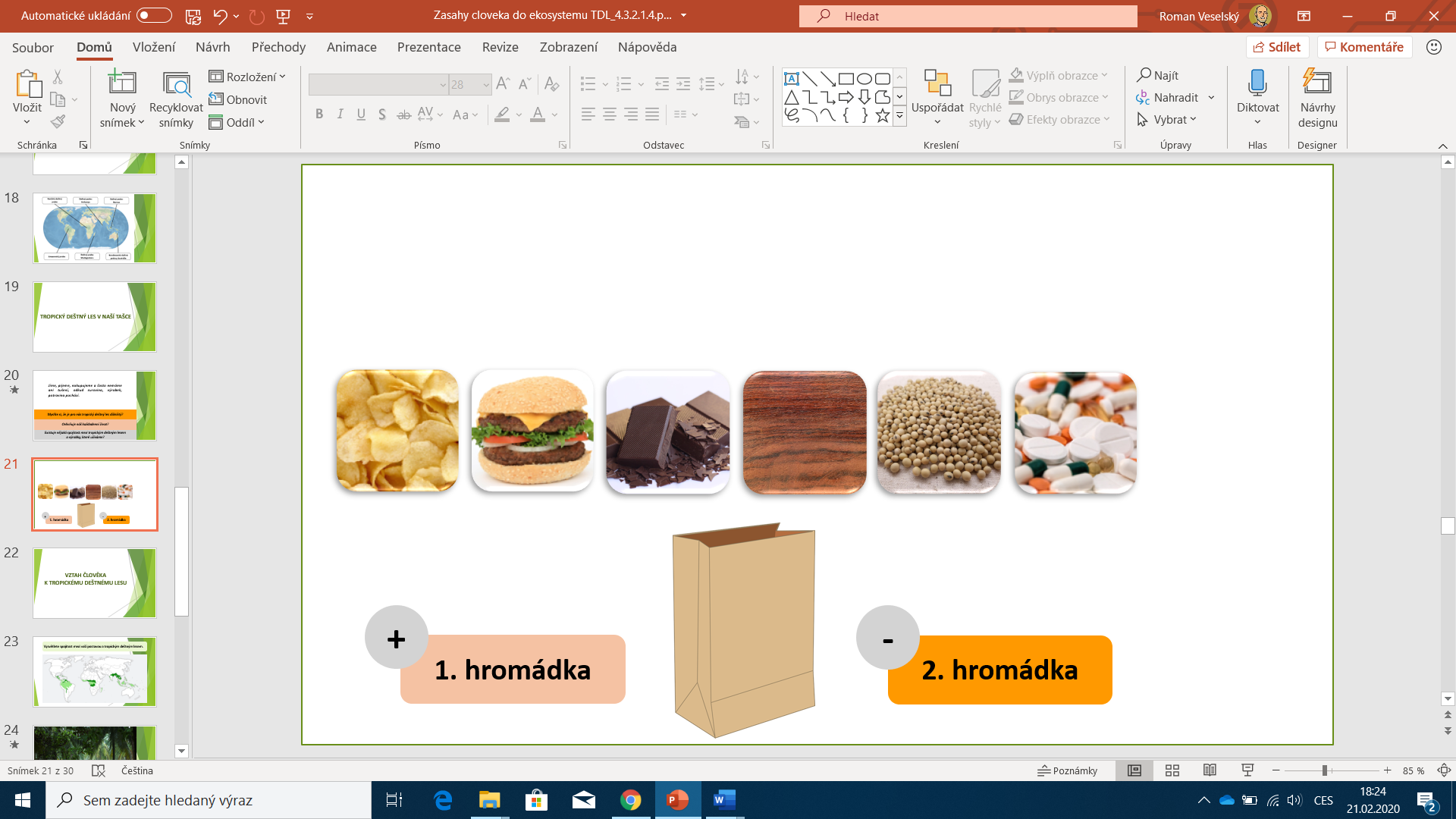 Přečtěte si kartičku s oboustranným textem. Na jedné straně kartičky je krátký příběh smyšlených postav, na straně druhé krátký popis produktu či jeho zdroje vztahující 
se k příběhu smyšlených postav a k tropickému deštnému lesu. Nejprve pracujte s textem popisujícím životní příběh dané postavy. Osoby uvedené na kartičkách pocházejí z různých zemí světa a krátké příběhy zachycují jejich vztah k tropickému deštnému lesu. Vysvětlete spojitost mezi postavou a tropickým deštným lesem. Současně do mapy světa zakreslete místo, odkud postava pochází. Pokud neodhalíte spojitost a budete potřebovat nápovědu 
či si budete chtít ověřit svoji odpověď, můžete kartičku otočit a správnou odpověď tam naleznete. 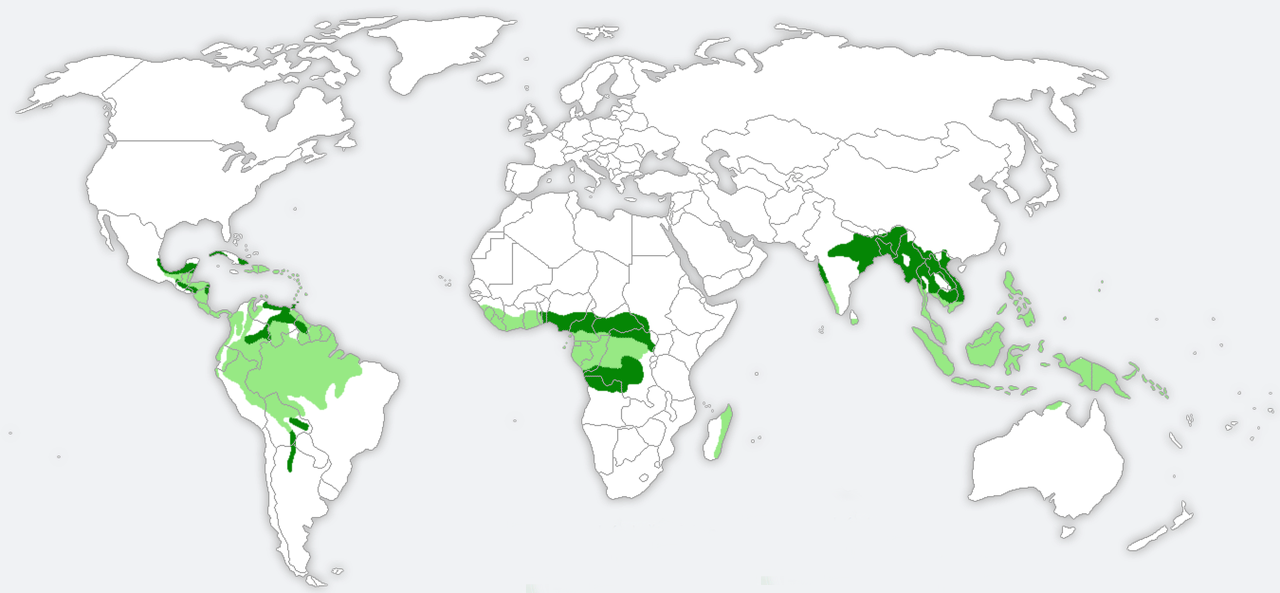 Otočte kartičku na druhou stranu, kde je uveden výstižný popis jednoho z produktů či jeho zdroje – v předchozí aktivitě byly identifikovány jako ty, jež mají vztah k tropickému deštnému lesu. Nejprve si přečtěte informace vztahující se k danému produktu či jeho zdroji. Na základě předložených informací vždy vyvoďte konkrétní příčinu kácení tropického deštného lesa. Na základě získaných informací rozhodněte, zda jsou předměty z aktivity Tropický deštný les v naší tašce správně roztříděné, a svá rozhodnutí zdůvodněte.Obr. 9.1 AMAZONSKÝ TROPICKÝ DEŠTNÝ PRALES[A vista de cima do Pico]. In: Commons.wikimedia.org [online]. 30 June 2016 [cit. 2019-02-14]. Dostupné z: https://commons.wikimedia.org/wiki/File:A_vista_de_cima_do_Pico.jpgObr. 9.2 Kombajnová sklizeň sóji[Ronodonópolis colheita soja]. In: Commons.wikimedia.org [online]. 22 December 2009 
[cit. 2019-02-14]. Dostupné z: https://en.wikipedia.org/wiki/File:Ronodonópolis
_colheita_soja_(Roosevelt_Pinheiro)_28mar09.jpgObr. 9.3 KONŽSKÝ DEŠTNÝ PRALES[North Kivu]. In: Commons.wikimedia.org [online]. 11 January 2016 [cit. 2019-02-14]. 
Dostupné z: https://commons.wikimedia.org/wiki/File:River_in_rainforest_-_North_Kivu
_(21062578875).jpgObr. 9.4 Masová průmyslová těžba vzácného dřeva[Roraima]. In: Commons.wikimedia.org [online]. 11 Novembro 2018 [cit. 2019-02-14]. Dostupné z: https://pt.wikipedia.org/wiki/Ficheiro:Terra_Indígena_Pirititi,
_Roraima_(42460707861).jpgObr. 9.5 TROPICKÝ DEŠTNÝ LES NA MADAGASKARU[Rainforest Madagascar]. In: Wikipedia.org [online]. 26 Januari 2011 [cit. 2019-02-14]. Dostupné z: https://id.wikipedia.org/wiki/Berkas:Rainforestmadagascar04.tifObr. 9.6 Těžba nerostných surovin[Ok Tedi Mine]. In: Commons.wikimedia.org [online]. 13 May 2010 [cit. 2019-02-14]. Dostupné z: https://commons.wikimedia.org/wiki/File:OkTediMine.jpgObr. 9.7 SINHARAJA[Sinharaja Forest]. In: Commons.wikimedia.org [online]. 7 February 2014 [cit. 2019-02-14]. Dostupné z: https://commons.wikimedia.org/wiki/File:Sinharaja_Forest.JPGObr. 9.8 Farmy pro chov hovězího dobytka[Rinder im Pantanal]. In: Wikipedia.org [online]. 26 Novembro 2010 [cit. 2019-02-14]. Dostupné z: https://pt.wikipedia.org/wiki/Ficheiro:Rinder_im_Pantanal.JPGObr. 9.9 TROPICKÝ DEŠTNÝ PRALES NA BORNEU[Borneo Rainforest]. In: Commons.wikimedia.org [online]. 21 August 2014 [cit. 2019-02-14]. Dostupné z: https://commons.wikimedia.org/wiki/File:BorneoRainforest_DSC_9267.JPGObr. 9.10 Letecký pohled na plantáže palmy olejné[Oil palm plantations]. In: Commons.wikimedia.org [online]. 21 August 2014 [cit. 2019-02-14]. Dostupné z: https://commons.wikimedia.org/wiki/File:Oil_palm_forest_fragment_Costa
_Rica.JPGObr. 9.11 TROPICKÝ DEŠTNÝ PRALES NA OSTROVĚ CAMIGUIN[Camiguin rainforest]. In: Commons.wikimedia.org [online]. 5 August 2017 [cit. 2019-02-14]. Dostupné z: https://commons.wikimedia.org/wiki/File:Camiguin_rainforest2.jpgObr. 9.12 Výstavba silnic[Tranzamazonian Highway]. In: Commons.wikimedia.org [online]. 2 April 2016 
[cit. 2019-02-14]. Dostupné z: https://en.wikipedia.org/wiki/File:Tranzamazonian
_Highway.jpgObr. 9.13 GONDWANSKÉ DEŠTNÉ PRALESY AUSTRÁLIE [Werrikimbe]. In: Commons.wikimedia.org [online]. 1 January 2008 [cit. 2019-02-14]. Dostupné z: https://commons.wikimedia.org/wiki/File:Werrikimbe.jpgObr. 9.14 Budování vodních přehrad[Bulacan]. In: Commons.wikimedia.org [online]. 4 January 2016 [cit. 2019-02-14]. Dostupné 
z: https://commons.wikimedia.org/wiki/File:09641jfWatershed_Dams_Hills_San_Mateo
_Lorenzo_Hilltop_Norzagaray_Bulacanfvf_16.JPGObr. 9.15 Rozšíření tropických deštných lesů na Zemi[World map]. In: Commons.wikimedia.org [online]. 4 May 2017 [cit. 2019-02-14]. Dostupné 
z: https://commons.wikimedia.org/wiki/File:Eckert4.jpgObr. 9.16 Rozdělení předmětů obsažených v papírové tašce[Chips]. In: Pixabay.com [online]. 30. října 2010 [cit. 2019-02-14]. Dostupné 
z: https://pixabay.com/cs/photos/chips-brambory-brambory-kuchyň-1418192/[Burger]. In: Pixabay.com [online]. 6. srpna 2006 [cit. 2019-02-14]. Dostupné 
z: https://pixabay.com/cs/photos/chuť-hovězí-maso-velké-chléb-1238459/[Čokoláda]. In: Pixabay.com [online]. 3. september 2011 [cit. 2019-02-14]. Dostupné 
z: https://pixabay.com/sk/photos/čokoláda-na-varenie-jedlo-čokoláda-674508/[Palisander]. In: Wikipedia.org [online]. 11. 2. 2016 [cit. 2019-02-14]. Dostupné 
z: https://cs.wikipedia.org/wiki/Soubor:Rio-Palisander,_dunkel_Holz.JPG[Sójové boby]. In: Pixabay.com [online]. 21. december 2017 [cit. 2019-02-14]. Dostupné 
z: https://pixabay.com/sk/photos/sójový-sójové-bôby-soy-semeno-3754425/[Prášky]. In: Pixabay.com [online]. 25. júl 2016 [cit. 2019-02-14]. Dostupné 
z: https://pixabay.com/sk/photos/bolesť-hlavy-bolesť-prášky-lieky-1540220/Obr. 9.17 Mapa rozložení tropických deštných lesů na Zemi[Tropicke lesy sveta]. In: Wikipedia.org [online]. 2. 1. 2008 [cit. 2019-02-14]. Dostupné 
z: https://cs.wikipedia.org/wiki/Soubor:Tropicke_lesy_sveta.pngTab. 9.1 Kartičky zachycující vztah člověka k tropickému deštnému lesuKdyž vidíte papír a dřevo, o čem přemýšlíte? Přemýšlíte o stromu, který byl pokácen, 
aby mohl být vyroben papír? Největším problémem, kterému tropický deštný les čelí, 
je odlesňování.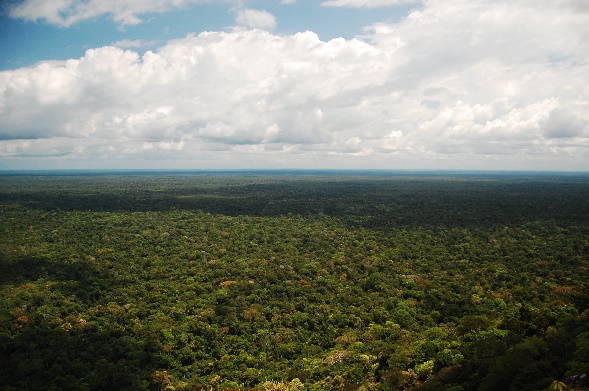 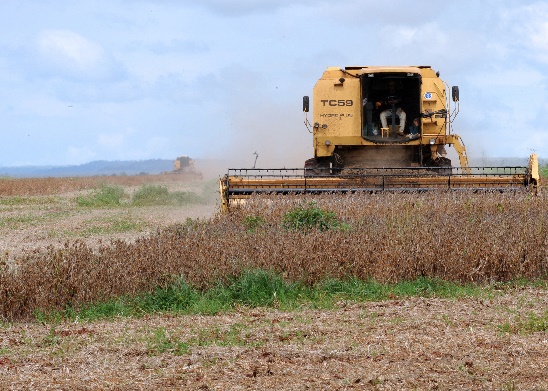 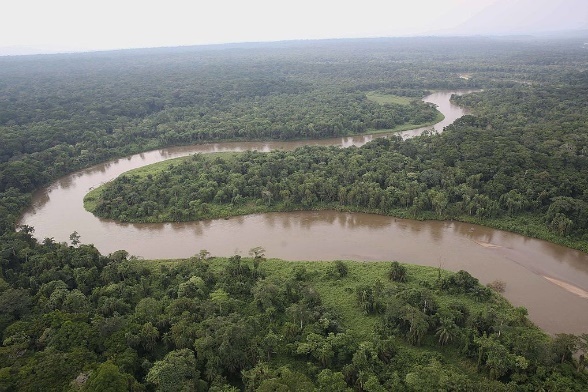 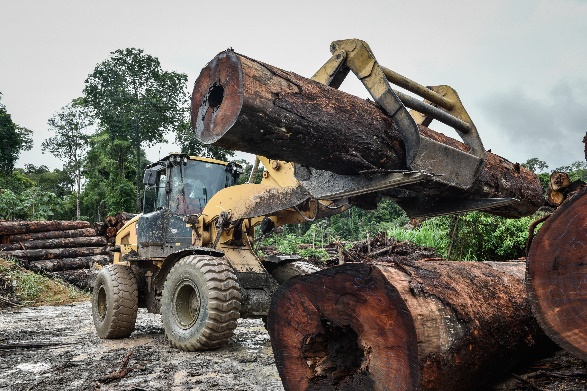 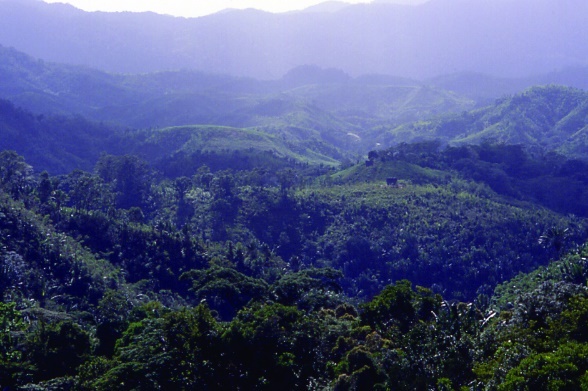 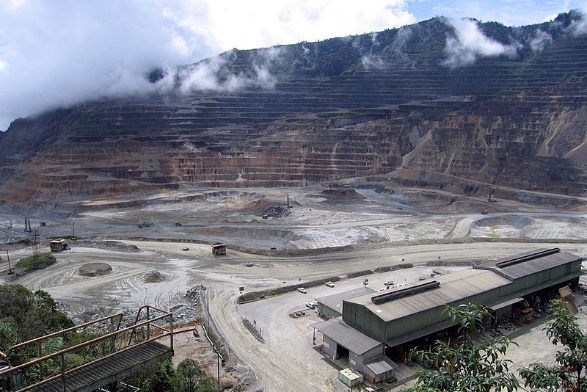 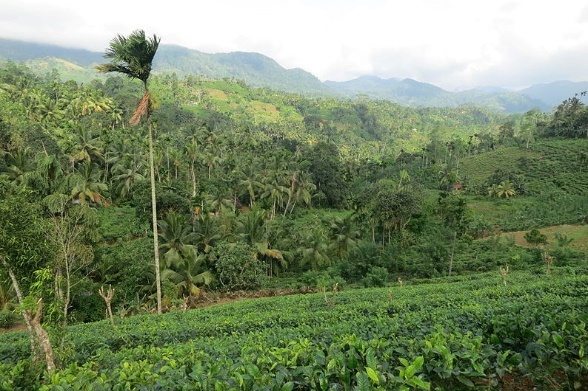 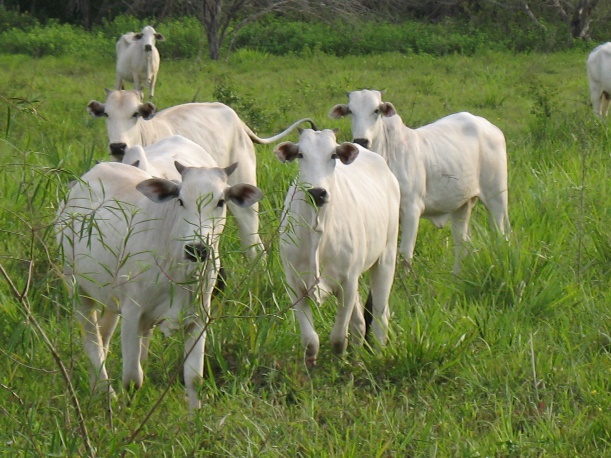 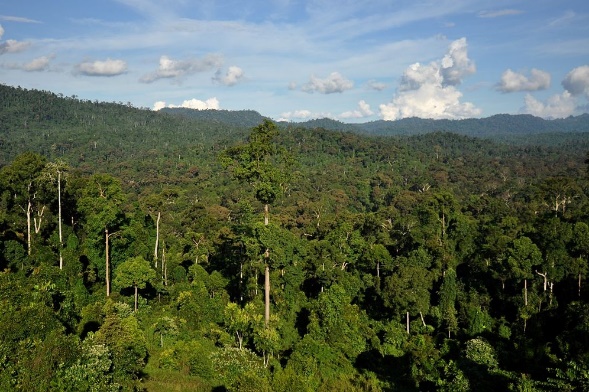 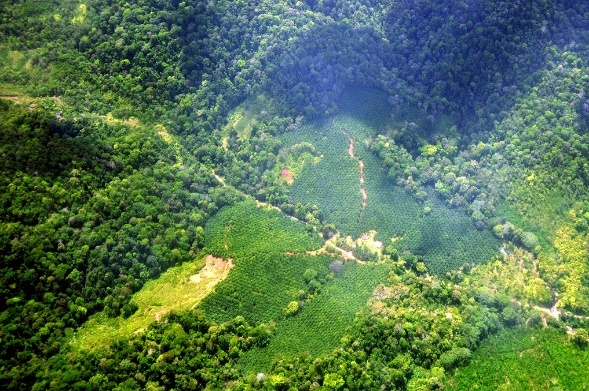 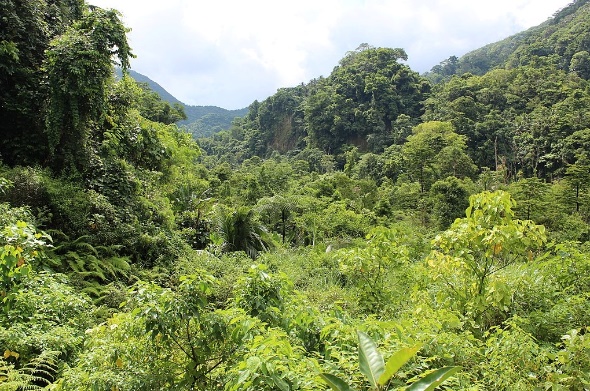 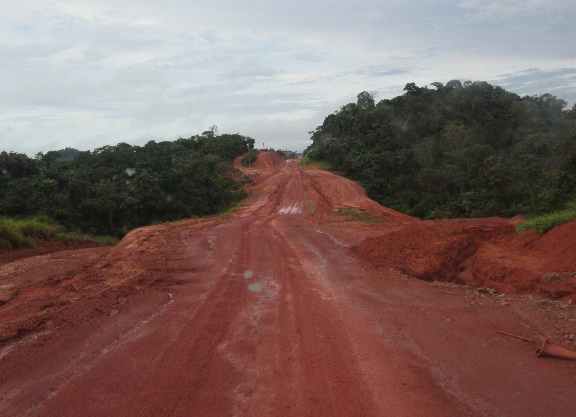 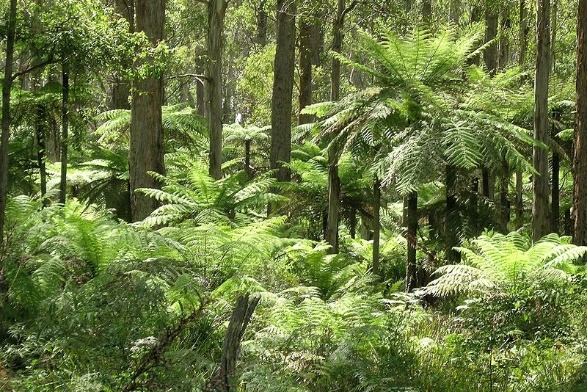 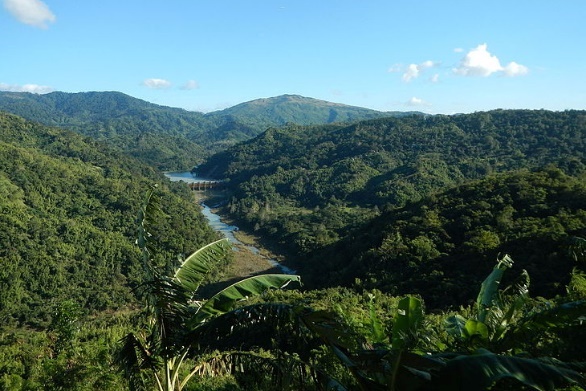 Každé dvě sekundy člověk vymýtí plochu tropického deštného lesa o rozloze fotbalového hřiště. Zničeno je přibližně již 80 % světových tropických deštných lesů.Jaký dojem ve vás zanechaly zobrazené fotografie?  NÁPOVĚDANÁPOVĚDANÁPOVĚDAGondwanské deštnépralesy AustrálieAmazonský pralesDeštný prales BorneaDeštný prales MadagaskaruDeštný prales SinharajaKonžský deštný pralesTropický deštný les (TDL) se vyskytuje v pásmu kolem rovníku, mezi obratníky Raka a Kozoroha. Zaujímá pouhých 6 % povrchu Země, přesto i tak TDL pokrývá rozsáhlé plochy některých světadílů. Nejrozsáhlejší na světě je Amazonský deštný prales v Jižní Americe v povodí řeky Amazonky. Menší rozlohu pak zaujímá Konžský prales v centru střední Afriky. TDL se také rozkládá ve východní části největšího afrického ostrova Madagaskaru. Dalším kontinentem, kde se TDL nachází, je Asie, kde je rozšířen především na poloostrovech Přední a Zadní Indie, na ostrově Srí Lanka, na ostrovech Indonésie (např. Borneu, Sumatře, Jávě, Celebesu), Filipín, Nové Guiney a dalších ostrovech Oceánie. Rozlohou nejmenší TDL leží 
na severovýchodním pobřeží Austrálie.Myslíte si, že je pro nás tropický deštný les důležitý?Ovlivňuje náš každodenní život?Existuje nějaká spojitost mezi tropickým deštným lesem a výrobky, které užíváme?Jenna Grande, USAVstává brzy ráno. Pracuje ve výrobně bramborových lupínků. Celý den stojí 
u pojízdného pásu, po kterém 
se do kráječky posouvají syrové očištěné brambory. Ve fritovací vaně se již žlutavé plátky smaží v rozpáleném oleji.Pablo Aguillar, ARGENTINADnes slaví třicáté narozeniny. Pozval své přátelé a rodinu na zahradní grilování. 
Na svém grilu připraví pro každého chutný 
a šťavnatý hovězí steak.Abeiku Frempong, GHANAVlastní farmu, na které pěstuje kakaové boby. Stará se o stromky kakaovníku, sklízí zralé lusky a boby pak prodává. Čelí velké chudobě. Obchodní společnosti od něj vykupují kakaové boby za velmi nízkou cenu.Thomas Moritz, NĚMECKOHraje na kytaru, kterou si sám sestavil. Zpočátku netušil, jaké dřevo se na kytaru hodí. Pro svoji elektrickou kytaru nakonec zvolil tělo z mahagonu a palisandrový hmatník. Z výsledného zvuku kytary je nadšený.Alexander Karnaukhov, RUSKOJe vegetariánem. Oblíbenou součástí jeho jídelníčku jsou sójové výrobky. Ráno 
si pochutnává na sójovém jogurtu. K obědu si povaří sójové maso. Večer si připraví zdravý zeleninový salát s tofu.Alicia Cardin, KANADANecítí se dnes dobře. Je unavená a bolí ji v krku. Antibiotika nezabrala, bakterie 
se vůči nim staly odolné. Farmakologové intenzivně hledají silnější látky, které by mohly být využity na výrobu nových léků.Palma olejnáPalma olejná je tropický strom, z jehož plodů se získává palmový olej. Ten patří k nejvíce rozšířeným rostlinným olejům, neboť je nejlevnější. Přibližně 85 % veškerého palmového oleje produkují Indonésie 
a Malajsie. Palmy olejné se pěstují 
na monokulturních plantážích. Z důvodu rozšiřování plantáží se kácejí a vypalují rozsáhlé plochy tropického pralesa, 
čímž mnoho rostlin a živočichů přichází o své přirozené prostředí a potravu. Velmi vážně je ohrožena populace orangutanů na Sumatře 
a Borneu.Hovězí dobytekNa území vykáceného pralesa se zakládají farmy a chová hovězí dobytek. Za několik let 
se půda vyčerpá a dobytek nemá 
na pastvinách dost stravy. Odlesní se další plocha pro pastvu dobytka a založí nová farma. Maso z chovaného dobytka je velmi levné 
a snadno se prodává do zahraničí. Dodává 
se řetězcům s rychlým občerstvením, které 
ho používají při přípravě hamburgerů. Kromě chovu hovězího dobytka na maso mnoho vlastníků půdy využívá dobytek k rozšíření svých pozemků. Pokud umístí skot na plochu lesní půdy, mohou vlastníci na tuto půdu získat vlastnické právo.KakaovníkVelké množství kakaa je získáváno nelegálním způsobem. Drobní zemědělci kácejí deštné pralesy kvůli rozšiřování plantáží s kakaovníky. Odlesňují i pralesy v chráněných oblastech. Vysazují nové stromy na nové zemědělské půdě a produkují stále více kakaa. Kakaové boby poté končí v čokoládách největších světových výrobců jako Nestlé, Mars 
nebo Ferrero. Nejvýznamnějšími pěstiteli kakaových bobů jsou Ghana a Pobřeží Slonoviny.Tropické dřevoTěžba vzácného dřeva ohrožuje deštné pralesy. Vytěžené dřevo často pochází z nelegální těžby. Většina vzácných druhů stromů ovšem roste hluboko v pralese, 
proto se těžařské firmy posouvají dále a dále do jeho nitra a staví přístupové cesty napříč celým pralesem. Tvrdé kvalitní dřevo je 
ve světě velmi ceněno, proto celosvětově vzrůstá zájem o vzácné druhy, jako například mahagon, eben, teak, palisandr, z nichž 
se vyrábí nábytek, podlahy či hudební nástroje. Dřeviny pocházejí z Jižní Ameriky, Afriky a Asie.SójaSója je luštěnina s vysokým obsahem proteinů. Využívá se zejména jako krmivo pro hospodářská zvířata. Vyšší spotřeba masa ve světě vede k vysokému nárůstu pěstování sóji, a způsobuje tak rozšiřování zemědělských ploch na úkor deštných pralesů. Deštné pralesy se tak mění na sójové plantáže. K negativním důsledkům pěstování sóji rovněž patří spotřeba velkého množství vody a hnojiv. 
Do Evropy se sója dováží ze států Jižní Ameriky.LékyOdlesňování deštných pralesů ohrožuje živočišný a rostlinný svět. Deštné pralesy jsou bohatým zdrojem přírodních léčiv. V západní moderní medicíně pochází přibližně 25 % všech léčiv z rostlin deštného pralesa. Velká část deštných pralesů stále zůstává neprobádána a ukrývá rostliny, které by mohly být využity na výrobu nových léků. Vědci hledají nové a silnější látky působící 
na choroby dosud obtížně léčitelné. Známým příkladem je chinin k léčbě malárie. Zvýšená pozornost se také věnuje tradičním obyvatelům deštných pralesů a jejich znalostem rostlin a bylinné medicíny.Uvědomili jste si, že tropické deštné lesy přinášejí člověku užitek?A přestože je pro nás tropický deštný les vzdálený, ovlivňujeme svým chováním 
i přírodu na opačné straně zeměkoule?Vyjmenujte lidské činnosti představující hlavní příčiny odlesňování. 